教师招聘每日一练（10月15日）1.“大有大成，小有小成”是( )教学原则具体运用的结果。   [单选题]正确率：88.89%2.由教师提出问题，激发学生思考，通过双边活动而获取知识的方法叫( )。   [单选题]正确率：55.56%3.教师指导学生通过阅读课外书籍和教材获得知识的方法是( )。   [单选题]正确率：100%4.学生在教师指导下应用知识完成一定的操作，并形成一定的技能技巧的方法，称为( )。   [单选题]正确率：22.22%5.教师根据学科课程标准要求知道学生运用所学知识从事一定的工作或操作，将书本知识运用于实验中这种方法属于( )。   [单选题]正确率：33.33%选项小计比例A.自觉积极性111.11%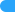 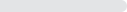 B.启发性00%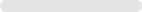 C.巩固性00%D.因材施教 (答案)888.89%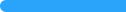 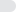 选项小计比例A.讲授法00%B.谈话法 (答案)555.56%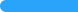 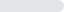 C.讨论法444.44%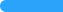 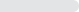 D.讲读法00%选项小计比例A.自学法00%B.读书指导法 (答案)9100%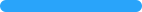 C.练习法00%D.参观法00%选项小计比例A.练习法 (答案)222.22%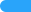 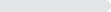 B.实践活动法555.56%C.演示法00%D.实验法222.22%选项小计比例A.实验法444.44%B.实习作业法 (答案)333.33%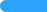 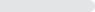 C.参观法00%D.实践活动222.22%